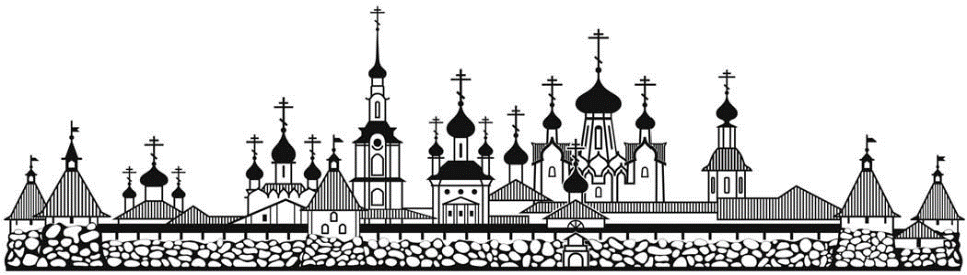 Паломническая служба Подворья Соловецкого монастыря в МосквеДЕКАБРЬ3 декабря (суббота), 9.45, м. «Китай-город», автобус по Москве«Земная жизнь Пресвятой Богородицы в храмах Москвы»: Храм Рождества в Путинках, Введения во храм в Барашах, Благовещения в Петровском парке, Покрова в Стрешневе, Успения в Гончарах.Продолжительность – 5 часов; стоимость – 600 руб.4 декабря (воскресенье), 10.15, м. «Таганская»-кольцеваяМузей древнерусского искусства им. А.Рублева«Сюжеты и образы». Иконы и фрески XIII-XVII вв.Стоимость – 400 руб.10 декабря (суббота), 10.00, м. «Новокузнецкая». Пешеходная экскурсияЗАМОСКВОРЕЧЬЕ. Пятницкая ул. – Черниговский пер., Ордынка – Полянка. Храм Николы в Толмачах, где находится икона «Владимирская».Продолжительность – 3 часа; стоимость – 400 руб.11 декабря (воскресение), 10.30, м. «Кропоткинская»НЕИЗВЕСТНЫЙ АЙВАЗОВСКИЙ на выставке «Художественные сокровища России», где представлены полотна выдающихся русских живописцев. Стоимость –500 руб.14 декабря (среда), 13.30, у памятника ЖуковуХРАМ ВАСИЛИЯ БЛАЖЕННОГО – чудо русского зодчества. Стоимость – 500 руб.17 декабря (суббота), 10.45, возле к/т «Художественный» ДОМ-МУЗЕЙ М.Ю.ЛЕРМОНТОВА НА МОЛЧАНОВКЕ Единственный мемориальный дом Лермонтова в Москве, сохранившийся до наших дней. Стоимость – 400 руб.18 декабря (воскресение), 10.00, м. «Пушкинская». Пешеходная экскурсияСТРАСТНОЙ БУЛЬВАР – Высокопетровский монастырь–Рождественский–СретенскийПродолжительность – 3 часа; стоимость – 400 руб.20 декабря (вторник), 11.20, м. «Таганская»-кольцеваяМУЗЕЙ-КВАРТИРА ГАЛИНЫ УЛАНОВОЙ в высотном доме на Котельнической наб. Стоимость – 400 руб.24-25 декабря (суббота-воскресение), 8.45, м. «Китай-город», автобус, 2 дняГУСЬ-ХРУСТАЛЬНЫЙ – Музей хрусталя. Часовня св. Варвары. Стекольный рынок. ГУСЬ-ЖЕЛЕЗНЫЙ – Уникальная церковь Троицы Живоначальной. Село Анемнясево. Родина блаженной Матроны Анемнясевской.Возвращение 20.00-21.00. Стоимость - 7000 руб.Справки и предварительная запись по тел.: (499) 195-00-70; 8 (910) 456-70-038 (916) 803-01-81 Валентина Борисовна; 8 (916) 427-97-44 Наталия ДмитриевнаМосква, м. «Новокузнецкая», ул. Садовническая, д. 6. Храм вмч Георгия в ЕндовеВремя работы: среда-четверг с 14.00 до 19.00